Antenne de PUDUCHERRYListe des élèves reçus au BAC (mai 2018)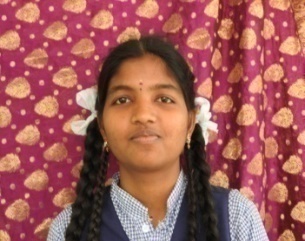 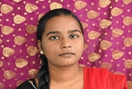 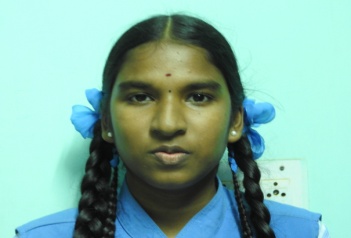                  REVATHY                                                          KOWSALIYA                                                  PRIYADHARSHINI                  (SELVAMBAL)                                                   (NALINI)                                                          (UMAMAHESHWARI)                   Points : 667                                                     Points : 1045                                                  Points : 1030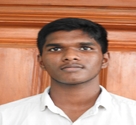 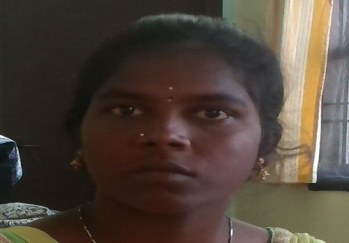 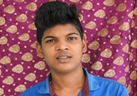                 PRAKASH                                                         SIVALATCHOUMI                                           SUNADARAJAN                 (LATHA 2)                                                         (KALIYARASI)                                                    (KADALAJAGUY)                 Points : 980                                                      Points : 652                                                      Points : 643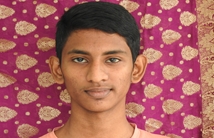 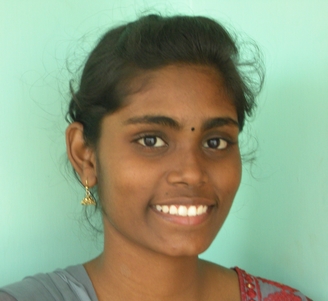 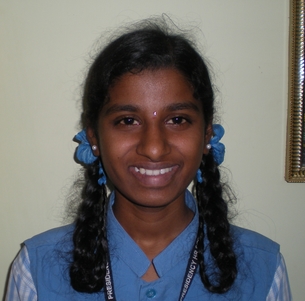                 SATHIESH                                                         E. REGINA                                                        VAITHESHWARI                (TAMILARASI)                                                 (REMILA)                                                           (ANJALI)                Points : 1152                                                   Points : 794                                                      Points : 835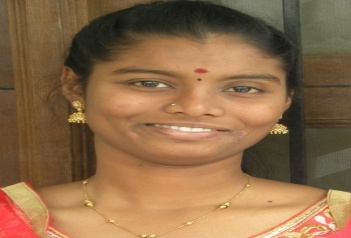 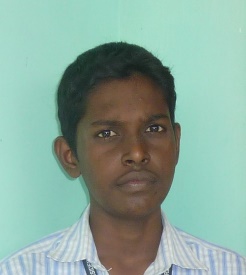 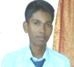                VALARMATHY                                                HONESTRAJ                                                        BHARATHRAJ               (LATHA)                                                           (LOURDUMARY)                                                 (DHANASELVI)               Points : 704                                                     Points : 1018                                                      Points : 923